Проведенные мероприятия с 21.02.2022 г. по 27.02.2022 г.Запланированные мероприятия с 28.02.2022 г. по 06.03.2022 г.№НаименованиеСроки проведенияКраткое описание1Семинар руководителей культурно-досуговых учреждений Аскизского района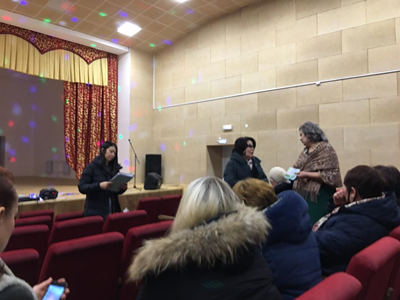 18 февраляСеминар руководителей культурно-досуговых учреждений Аскизского района в МКУК «Усть-Камыштинский СДКД» на тему «Особенности организации досуговой деятельности различных категорий населения».2Праздничная программа «Поздравляем мужчин!»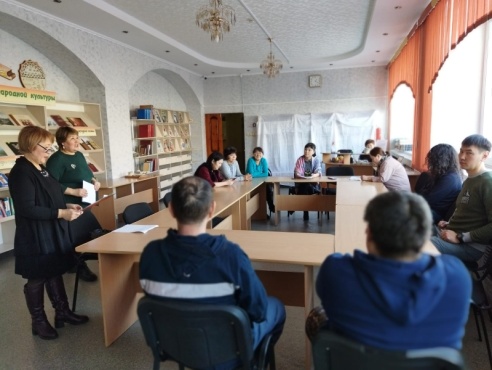 21 февраляВ преддверии Дня защитника Отечества 22 февраля в Центральной районной библиотеке прошла праздничная программа «Поздравляем мужчин!». Сотрудники библиотеки подготовили конкурсно-игровую программу в форме соревнований. Для проверки ловкости и смекалки мужчин, были предложены   конкурсы "Меткий глаз», оценивалась точные попадания в мишень, «Разведчики» мужчинам понадобилась удержать в голове порядок предметов, во внешности участниц конкурса, «Война полов» в знании женских и мужских вопросов. В заключение участницы конкурса показали юмористическую сценку «Три девицы под окном». Присутствовало 14 человек.3Торжественное открытие МКУК «Бирикчульского СДК» после капитального ремонта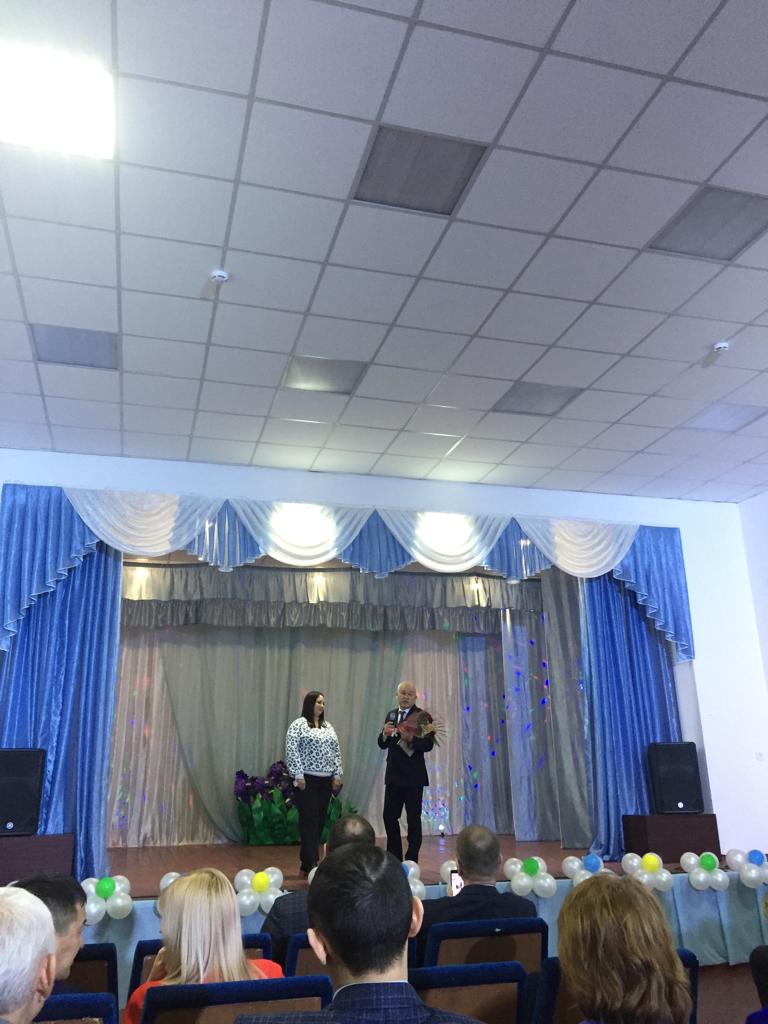 22 февраляТоржественное открытие МКУК «Бирикчульского СДК» после капитального ремонта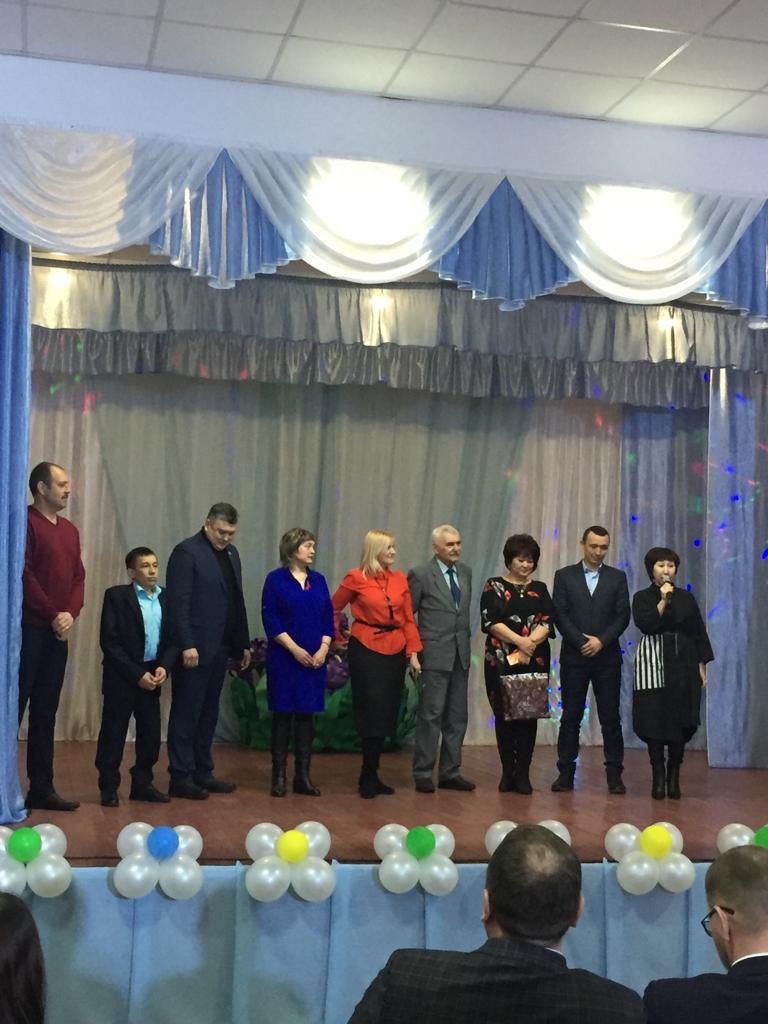 4Районный онлайн-конкурс патриотической песни «Виктория»21 февраляПодведены итоги районного онлайн-конкурса патриотической песни «Виктория», среди культурно-досуговых учреждений Аскизского района:Песни о РодинеАнсамбли: I место - МКУК «Центр досуга п. Аскиз» анс. «Алтын кун», II место - Бельтирское СДК вок. группа «Ынырхас»; III место - МКУК МКУК «Центр досуга п. Аскиз» вок. ансамбль «Сударушка».Соло до 25 лет: I место - Кызласова Екатерина Игоревна; II место МБУ ДО ДШИ с.Бельтирское Чебодаева Екатерина Алексеевна;Соло старше 25лет: 	I место - Катановский СДК Майнагашев Карим Серафимович; II место МКУК «Центр досуга п. Аскиз» Черепанова Анна Александровна.Дуэты: I место - МКУК«Бирикчульский СДК» Симаткина Таисия и Морозова Галина 		Блок военной песниАнсамбли: I место - МКУК «Кызласский СКК» ансамбль «Айра»II место - «Центр досуга администрации Аскизского сельсовета»III место - Аскизский «РЦКД» фольклорный ансамбль «Чайаан» Соло старше 25лет: I место - МКУК «Вершино – Тёйский центр культуры и досуга» Гирина Наталья Сергеевна; II место - «Бирикчульский СДК Симаткин Юрий Иванович; III место - МКУК «Центр досуга администрации Аскизского сельсовета» Васина Татьяна Владимировна; III место - Магера Дина Анатольевна.Дуэты: I место - МКУК «ЦДА» дуэт Быков В.А. и Шахматова Н.С.;II место - Луговской сельский клуб Дуэт «Черешня»; III место - «Бирикчульский СДК дуэт Валерий Запасных и Каменева Ирина песня «Пацаны».5Урок по теме «Обычаи народа в хакасских литературных произведениях» посвященный международному Дню родного языка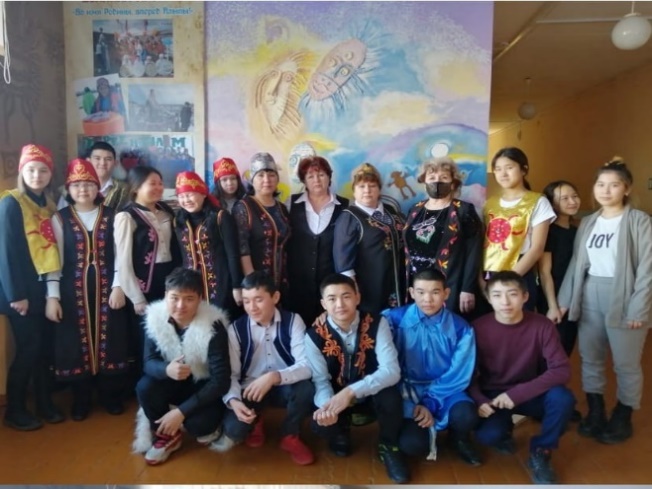 21 февраляОтмечая 21 февраля Международный День родного языка, школьники 8 – 9-х классов МБОУ Лесоперевалочная СОШ-1 теперь знают, что могут сделать для сохранения нашего языка и культуры. Урок по теме «Обычаи народа в хакасских литературных произведениях», проведенный по музейно-образовательной программе совместно музей и школа, это хороший повод задуматься над истинной красотой родного языка, над его глубинной и внутренней силой. На уроках по хакасской литературе дети не только узнали об истории зарождения праздника и о встрече гостей в хакасской семье, но и сами стали участниками этих обрядов.6Вечер-встреча с учителем, писателем, наставником Родионом Прокопьевичем Топоевым.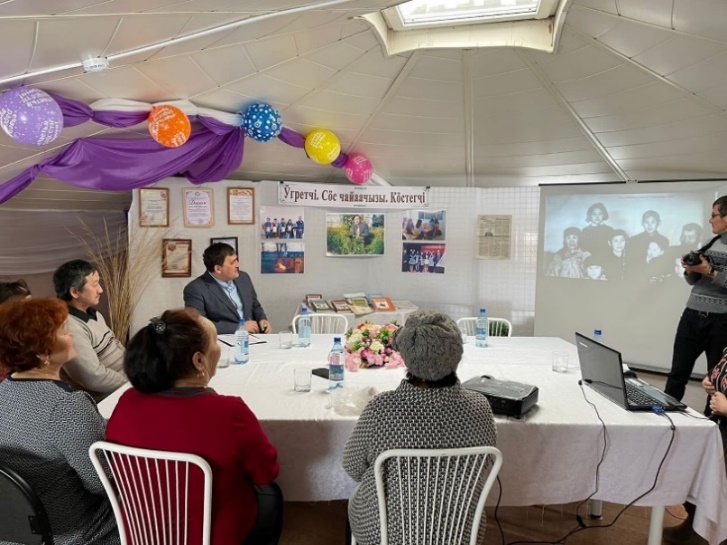 26 февраляУчитель. Писатель. Наставник - Угретчi. Сос чайачызы. Костегчi. 26.02.2022г. в музее-заповеднике «Хуртуях тас» состоялся вечер-встреча с учителем, писателем, наставником Родионом Прокопьевичем Топоевым. Встреча прошла в формате телепрограммы «Сегодня вечером», ведущими стали Леонид Горбатов и Галина Тюкпиекова. Была подготовлена развёрнутая выставка о жизни, творчестве знаменитого земляка. Вероника Иптышева провела экскурс по произведениям Радиона Топоева, подсказала что ещё можно прочесть и на что стоит обратить внимание. Отметила, что детективы автора отличаются интригой, хорошим сюжетом и тонким расследованием. Топоева Татьяна раскрыла автора как наставника начинающих писателей. 7Встреча музейного кружка «Эрудит», посвященная Дню защитника Отечества.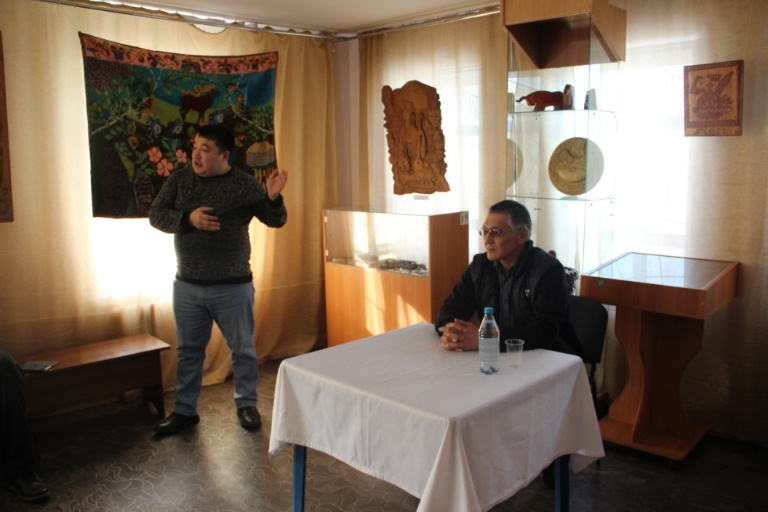 21 февраляСостоялась встреча участников музейного кружка «Эрудит» с ветераном первой чеченской кампании – Поросеновым Александром Тимофеевичем, который рассказал о своей биографии и об участие в Чеченской войне.8Участие сотрудников музея в XXI-х межрегиональных краеведческих чтениях имени Веры Арсеньевны Баландиной в городе Черногорске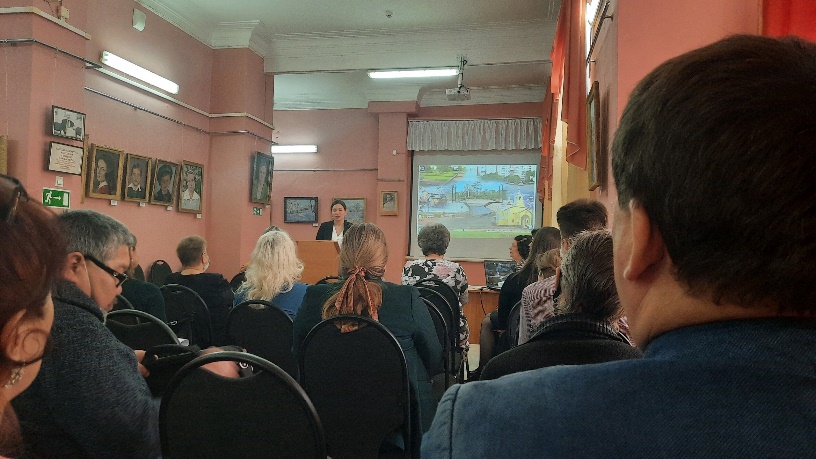 25 февраля25 февраля сотрудники Аскизского краеведческого музея им. Н.Ф. Катанова и Музея-заповедника «Хуртуях тас» приняли традиционное участие в XXI Межрегиональных краеведческих чтениях имени Веры Арсеньевны Баландиной в г. Черногорске. В чтениях, проходящих в "Музее истории г. Черногорска", ежегодно принимают участие школьники, студенты, воспитатели и преподаватели школ и техникумов города Черногорска, краеведы, искусствоведы, работники библиотек и музеев Хакасии и Красноярского края. В 2022 году чтения были посвящены Году культурного наследия народов России и Году археологии в Хакасии9I Республиканский конкурс ведущих концертных программ и массовых мероприятий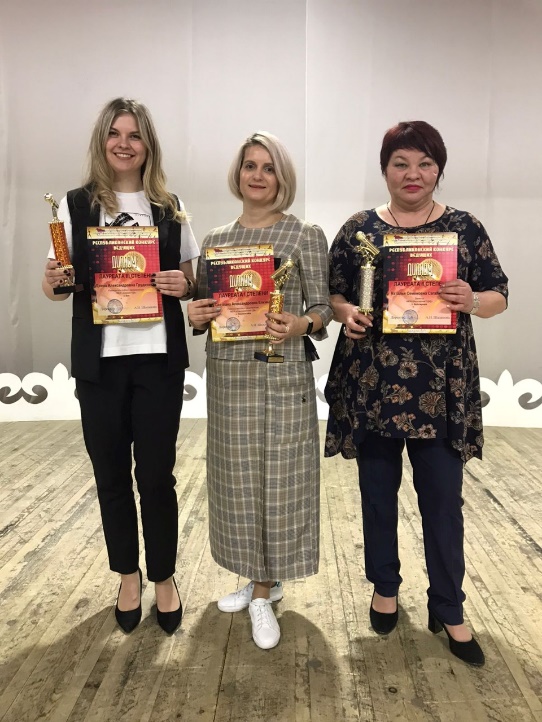 26 февраля в 12:00 в малом зале Национального центра народного творчества им. С.П. Кадышева состоялся I Республиканский конкурс ведущих концертных программ и массовых мероприятий. Конкурс организован с целью выявления талантливых ведущих мероприятий различных форм.II место в конкурсе заняла Боргоякова Наталья Семеновна – директор МКУК «Бельтирский СДКД» №Наименование мероприятияСроки проведенияОтветственный1Открытие районной выставки декоративно-прикладного и технического творчества «Лучший дизайн объект» среди обучающихся школ Аскизского района, организованная совместно с Управлением образования Аскизского района. 03 марта14:00 в выставочном зале Аскизского краеведческого музеяМБУК «Аскизский краеведческий музей им. Н.Ф.Катанова»2Литературно-музыкальный вечер «Зов степных кочевников» ко дню горлового пения04 марта 14:00МБУК «Центральная районная библиотека им. М.Е. Кильчичакова»3Праздничный концерт «Букет из нежных слов!» Тематические вечера, вечера отдыха «Для Вас дорогие женщины!04-08 мартаМБУК «Аскизский РЦКД»